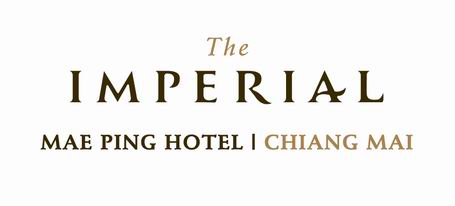 Reservation Form  21-25  August  2018, Chiang MaiThe Imperial Mae Ping Hotel153 Sridonchai Rd., Changklan, Muang, Chiang Mai 50100 ThailandTel: +66 53 283900Fax: +66 53 276486 Accommodation	Superior Single Room	1,500.-net / room / night	Superior Twin Room	1,700.-net / room / night	Deluxe Single Room	1,800.-net / room / night	Deluxe Twin Room	2,000.-net / room / night	Royal Suite Single Room	3,500.-net / room / night	Royal Suite Twin Room	4,000.-net / room / night	Extra Bed                                                          1,000.-net / room / night	Airport Transfer	   150.-net / person / wayFirst Name……………………………………..Last Name…………………………………………………Address……………………………………………………………….Email………………………………..Mobile Phone……………………………….Tel……………………………Fax…………………………..(     ) Single room type………………… (     ) Twin room type………………….with…………………….Check in date………………………..August 2018      Time………………………………………….Check out date……………………… August  2018     Time………………………………………….In order to process and confirm the reservation, full payment (100%)  is required to be settled via either bank transfer or credit card at the time of reservation.	Hotel Bank Account Details:	Account Name:	Hotels World 7 Co., Ltd 	Bank Name:	Siam Commercial Bank (Thaphae Branch)	Account Type:	Saving Account 	Account No.:   501-4-20669-8	Swift Code:	SICOTHBKPlease return the reservation booking form and pay-in slip (in case payment by bank transfer) to below email:info@imperialmaeping.com, rsvn@imperialmaeping.com, reservations@imperialmaeping.comTel: +66 53 283900 Fax: +66 53 276486 Remark: Please send the reservation booking direct to the hotel Until  15 July 2018